Сабақ  жоспары  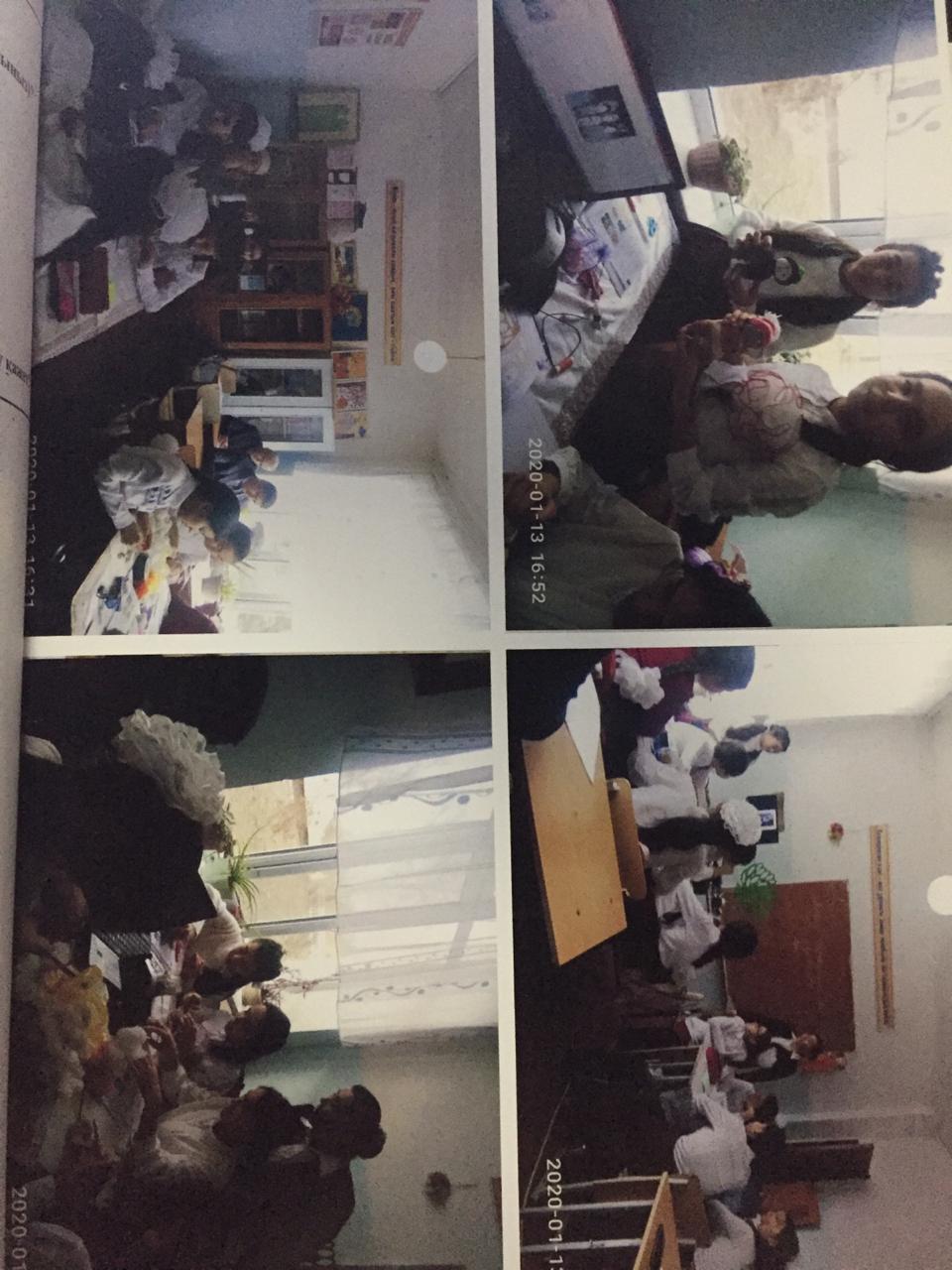 Ұзақ мерзімді жоспар бөлімі:3 A бөлім: Дизайн және технологияҰзақ мерзімді жоспар бөлімі:3 A бөлім: Дизайн және технологияҰзақ мерзімді жоспар бөлімі:3 A бөлім: Дизайн және технологияҰзақ мерзімді жоспар бөлімі:3 A бөлім: Дизайн және технологияҰзақ мерзімді жоспар бөлімі:3 A бөлім: Дизайн және технологияМектеп: Х.А.Яссауи  атындағы  жомМектеп: Х.А.Яссауи  атындағы  жомМектеп: Х.А.Яссауи  атындағы  жомМектеп: Х.А.Яссауи  атындағы  жомКүні: 13.01.2020Күні: 13.01.2020Күні: 13.01.2020Күні: 13.01.2020Күні: 13.01.2020Мұғалімнің аты-жөні: Сулайманова ШахираМұғалімнің аты-жөні: Сулайманова ШахираМұғалімнің аты-жөні: Сулайманова ШахираМұғалімнің аты-жөні: Сулайманова ШахираСынып: 6Сынып: 6Сынып: 6Сынып: 6Сынып: 6Қатысқандар саны: 12Қатыспағандар саны: Қатысқандар саны: 12Қатыспағандар саны: Қатысқандар саны: 12Қатыспағандар саны: Сабақ тақырыбыСабақ тақырыбыСабақ тақырыбыТоқыма  материалдарынан бұйым дайындау (авторлық қуыршақ, дамытатын ойыншықтар).Идеялар ойластыру. Эскиз дайындау.Тоқыма  материалдарынан бұйым дайындау (авторлық қуыршақ, дамытатын ойыншықтар).Идеялар ойластыру. Эскиз дайындау.Тоқыма  материалдарынан бұйым дайындау (авторлық қуыршақ, дамытатын ойыншықтар).Идеялар ойластыру. Эскиз дайындау.Тоқыма  материалдарынан бұйым дайындау (авторлық қуыршақ, дамытатын ойыншықтар).Идеялар ойластыру. Эскиз дайындау.Тоқыма  материалдарынан бұйым дайындау (авторлық қуыршақ, дамытатын ойыншықтар).Идеялар ойластыру. Эскиз дайындау.Тоқыма  материалдарынан бұйым дайындау (авторлық қуыршақ, дамытатын ойыншықтар).Идеялар ойластыру. Эскиз дайындау.Осы сабақта қол жеткізілетін оқу мақсаттары (оқу бағдарламасына сілтеме)Осы сабақта қол жеткізілетін оқу мақсаттары (оқу бағдарламасына сілтеме)Осы сабақта қол жеткізілетін оқу мақсаттары (оқу бағдарламасына сілтеме)6.1.5.1 - Өзінің тәжірибесі мен біліміне сүйеніп, композицияның негізгі заңдылықтарын сақтай отырып, әртүрлі нысандардың дизайны бойынша тапсырмалар орындау6.1.5.2-Шығармашылық идеяларын іске асыру үшін нобайлар, техникалық суреттер мен сызбалар орындау6.1.5.1 - Өзінің тәжірибесі мен біліміне сүйеніп, композицияның негізгі заңдылықтарын сақтай отырып, әртүрлі нысандардың дизайны бойынша тапсырмалар орындау6.1.5.2-Шығармашылық идеяларын іске асыру үшін нобайлар, техникалық суреттер мен сызбалар орындау6.1.5.1 - Өзінің тәжірибесі мен біліміне сүйеніп, композицияның негізгі заңдылықтарын сақтай отырып, әртүрлі нысандардың дизайны бойынша тапсырмалар орындау6.1.5.2-Шығармашылық идеяларын іске асыру үшін нобайлар, техникалық суреттер мен сызбалар орындау6.1.5.1 - Өзінің тәжірибесі мен біліміне сүйеніп, композицияның негізгі заңдылықтарын сақтай отырып, әртүрлі нысандардың дизайны бойынша тапсырмалар орындау6.1.5.2-Шығармашылық идеяларын іске асыру үшін нобайлар, техникалық суреттер мен сызбалар орындау6.1.5.1 - Өзінің тәжірибесі мен біліміне сүйеніп, композицияның негізгі заңдылықтарын сақтай отырып, әртүрлі нысандардың дизайны бойынша тапсырмалар орындау6.1.5.2-Шығармашылық идеяларын іске асыру үшін нобайлар, техникалық суреттер мен сызбалар орындау6.1.5.1 - Өзінің тәжірибесі мен біліміне сүйеніп, композицияның негізгі заңдылықтарын сақтай отырып, әртүрлі нысандардың дизайны бойынша тапсырмалар орындау6.1.5.2-Шығармашылық идеяларын іске асыру үшін нобайлар, техникалық суреттер мен сызбалар орындауСабақ мақсаттарыСабақ мақсаттарыСабақ мақсаттарыҚуыршақ орындаудың техникаларымен танысу;Авторлық қуыршақтың эскизін дайындау;Қуыршақ орындаудың техникаларымен танысу;Авторлық қуыршақтың эскизін дайындау;Қуыршақ орындаудың техникаларымен танысу;Авторлық қуыршақтың эскизін дайындау;Қуыршақ орындаудың техникаларымен танысу;Авторлық қуыршақтың эскизін дайындау;Қуыршақ орындаудың техникаларымен танысу;Авторлық қуыршақтың эскизін дайындау;Қуыршақ орындаудың техникаларымен танысу;Авторлық қуыршақтың эскизін дайындау;Бағалау критерийлері Бағалау критерийлері Бағалау критерийлері Қуыршақтардың орындау техникаларын ажырата алады;Қуыршақтар орындау бойынша идеялар ұсынады;Өз қуыршағының эскизін дайындайды;Қуыршақтардың орындау техникаларын ажырата алады;Қуыршақтар орындау бойынша идеялар ұсынады;Өз қуыршағының эскизін дайындайды;Қуыршақтардың орындау техникаларын ажырата алады;Қуыршақтар орындау бойынша идеялар ұсынады;Өз қуыршағының эскизін дайындайды;Қуыршақтардың орындау техникаларын ажырата алады;Қуыршақтар орындау бойынша идеялар ұсынады;Өз қуыршағының эскизін дайындайды;Қуыршақтардың орындау техникаларын ажырата алады;Қуыршақтар орындау бойынша идеялар ұсынады;Өз қуыршағының эскизін дайындайды;Қуыршақтардың орындау техникаларын ажырата алады;Қуыршақтар орындау бойынша идеялар ұсынады;Өз қуыршағының эскизін дайындайды;Тілдік  мақсаттарТілдік  мақсаттарТілдік  мақсаттарПәнге тән лексика мен терминология:Қуыршақ – кукла – doll Мата – ткань – clothЖіптер – нитки – threadsЭскиз - SketchДиалог пен жазу үшін пайдалы сөздер мен тіркестер: Бұл қуыршақ ... орындалған. Себебі, ... матадан орындау арқылы қуыршақтың .....  ашуға болады.Менің ойымша, бұл қуыршақ ... ұлтқа тін. Себебі, оны .... көре аламыз.Пәнге тән лексика мен терминология:Қуыршақ – кукла – doll Мата – ткань – clothЖіптер – нитки – threadsЭскиз - SketchДиалог пен жазу үшін пайдалы сөздер мен тіркестер: Бұл қуыршақ ... орындалған. Себебі, ... матадан орындау арқылы қуыршақтың .....  ашуға болады.Менің ойымша, бұл қуыршақ ... ұлтқа тін. Себебі, оны .... көре аламыз.Пәнге тән лексика мен терминология:Қуыршақ – кукла – doll Мата – ткань – clothЖіптер – нитки – threadsЭскиз - SketchДиалог пен жазу үшін пайдалы сөздер мен тіркестер: Бұл қуыршақ ... орындалған. Себебі, ... матадан орындау арқылы қуыршақтың .....  ашуға болады.Менің ойымша, бұл қуыршақ ... ұлтқа тін. Себебі, оны .... көре аламыз.Пәнге тән лексика мен терминология:Қуыршақ – кукла – doll Мата – ткань – clothЖіптер – нитки – threadsЭскиз - SketchДиалог пен жазу үшін пайдалы сөздер мен тіркестер: Бұл қуыршақ ... орындалған. Себебі, ... матадан орындау арқылы қуыршақтың .....  ашуға болады.Менің ойымша, бұл қуыршақ ... ұлтқа тін. Себебі, оны .... көре аламыз.Пәнге тән лексика мен терминология:Қуыршақ – кукла – doll Мата – ткань – clothЖіптер – нитки – threadsЭскиз - SketchДиалог пен жазу үшін пайдалы сөздер мен тіркестер: Бұл қуыршақ ... орындалған. Себебі, ... матадан орындау арқылы қуыршақтың .....  ашуға болады.Менің ойымша, бұл қуыршақ ... ұлтқа тін. Себебі, оны .... көре аламыз.Пәнге тән лексика мен терминология:Қуыршақ – кукла – doll Мата – ткань – clothЖіптер – нитки – threadsЭскиз - SketchДиалог пен жазу үшін пайдалы сөздер мен тіркестер: Бұл қуыршақ ... орындалған. Себебі, ... матадан орындау арқылы қуыршақтың .....  ашуға болады.Менің ойымша, бұл қуыршақ ... ұлтқа тін. Себебі, оны .... көре аламыз.Құндылықтарды дарыту Құндылықтарды дарыту Құндылықтарды дарыту Өмір бойы білім алу, өзге адамның пікірін құрметтеу құндылықтарын дарыту қуыршақ жасау тарихы мен орындалу әдістерін зерттеу, талқылау арқылы жүзеге асады.Өмір бойы білім алу, өзге адамның пікірін құрметтеу құндылықтарын дарыту қуыршақ жасау тарихы мен орындалу әдістерін зерттеу, талқылау арқылы жүзеге асады.Өмір бойы білім алу, өзге адамның пікірін құрметтеу құндылықтарын дарыту қуыршақ жасау тарихы мен орындалу әдістерін зерттеу, талқылау арқылы жүзеге асады.Өмір бойы білім алу, өзге адамның пікірін құрметтеу құндылықтарын дарыту қуыршақ жасау тарихы мен орындалу әдістерін зерттеу, талқылау арқылы жүзеге асады.Өмір бойы білім алу, өзге адамның пікірін құрметтеу құндылықтарын дарыту қуыршақ жасау тарихы мен орындалу әдістерін зерттеу, талқылау арқылы жүзеге асады.Өмір бойы білім алу, өзге адамның пікірін құрметтеу құндылықтарын дарыту қуыршақ жасау тарихы мен орындалу әдістерін зерттеу, талқылау арқылы жүзеге асады.Пәнаралық байланыстарПәнаралық байланыстарПәнаралық байланыстарҚазақ тілі және орыс тілі (өз пікірлерін еркін әрі терминдерді қолдану арқылы сөйлеу дағдылары)Қазақ тілі және орыс тілі (өз пікірлерін еркін әрі терминдерді қолдану арқылы сөйлеу дағдылары)Қазақ тілі және орыс тілі (өз пікірлерін еркін әрі терминдерді қолдану арқылы сөйлеу дағдылары)Қазақ тілі және орыс тілі (өз пікірлерін еркін әрі терминдерді қолдану арқылы сөйлеу дағдылары)Қазақ тілі және орыс тілі (өз пікірлерін еркін әрі терминдерді қолдану арқылы сөйлеу дағдылары)Қазақ тілі және орыс тілі (өз пікірлерін еркін әрі терминдерді қолдану арқылы сөйлеу дағдылары)АКТ қолдану дағдылары АКТ қолдану дағдылары АКТ қолдану дағдылары Мәлімет іздеу мақсатында интернет ресурстарымен жұмыс жасау Мәлімет іздеу мақсатында интернет ресурстарымен жұмыс жасау Мәлімет іздеу мақсатында интернет ресурстарымен жұмыс жасау Мәлімет іздеу мақсатында интернет ресурстарымен жұмыс жасау Мәлімет іздеу мақсатында интернет ресурстарымен жұмыс жасау Мәлімет іздеу мақсатында интернет ресурстарымен жұмыс жасау Бастапқы білім Бастапқы білім Бастапқы білім Оқушылар өсімдіктекті талшықтар, тоқыма материалдардың қасиетітуралы  біледі. Тігім жүргізу бойынша тігін машинасымен жұмыс істеу дағдылары қалыптасқан. Оқушылар тігін бұйымын ылғалды-жылумен өңдеуді біледі. Оқушылар киімді кезең бойынша: (эскиз салу, материал таңдау, лекало жасау, пішу және тігу) дайындауды біледі.Оқушылар өсімдіктекті талшықтар, тоқыма материалдардың қасиетітуралы  біледі. Тігім жүргізу бойынша тігін машинасымен жұмыс істеу дағдылары қалыптасқан. Оқушылар тігін бұйымын ылғалды-жылумен өңдеуді біледі. Оқушылар киімді кезең бойынша: (эскиз салу, материал таңдау, лекало жасау, пішу және тігу) дайындауды біледі.Оқушылар өсімдіктекті талшықтар, тоқыма материалдардың қасиетітуралы  біледі. Тігім жүргізу бойынша тігін машинасымен жұмыс істеу дағдылары қалыптасқан. Оқушылар тігін бұйымын ылғалды-жылумен өңдеуді біледі. Оқушылар киімді кезең бойынша: (эскиз салу, материал таңдау, лекало жасау, пішу және тігу) дайындауды біледі.Оқушылар өсімдіктекті талшықтар, тоқыма материалдардың қасиетітуралы  біледі. Тігім жүргізу бойынша тігін машинасымен жұмыс істеу дағдылары қалыптасқан. Оқушылар тігін бұйымын ылғалды-жылумен өңдеуді біледі. Оқушылар киімді кезең бойынша: (эскиз салу, материал таңдау, лекало жасау, пішу және тігу) дайындауды біледі.Оқушылар өсімдіктекті талшықтар, тоқыма материалдардың қасиетітуралы  біледі. Тігім жүргізу бойынша тігін машинасымен жұмыс істеу дағдылары қалыптасқан. Оқушылар тігін бұйымын ылғалды-жылумен өңдеуді біледі. Оқушылар киімді кезең бойынша: (эскиз салу, материал таңдау, лекало жасау, пішу және тігу) дайындауды біледі.Оқушылар өсімдіктекті талшықтар, тоқыма материалдардың қасиетітуралы  біледі. Тігім жүргізу бойынша тігін машинасымен жұмыс істеу дағдылары қалыптасқан. Оқушылар тігін бұйымын ылғалды-жылумен өңдеуді біледі. Оқушылар киімді кезең бойынша: (эскиз салу, материал таңдау, лекало жасау, пішу және тігу) дайындауды біледі.Сабақ барысы Сабақ барысы Сабақ барысы Сабақ барысы Сабақ барысы Сабақ барысы Сабақ барысы Сабақ барысы Сабақ барысы Сабақтың жоспарланған кезеңдері Сабақтағы жоспарланған іс-әрекет Сабақтағы жоспарланған іс-әрекет Сабақтағы жоспарланған іс-әрекет Сабақтағы жоспарланған іс-әрекет Сабақтағы жоспарланған іс-әрекет Сабақтағы жоспарланған іс-әрекет РесурстарРесурстарСабақтың басы Сабақ басында:- оқушылардың зейінін шоғырландыру мақсатында столдың бетіне бірнеше түрлі қуыршақтарды қою;- оқушылармен бірге сабақ мақсаттарын/ОМ анықтап алу;- оқушылардың «жақын даму аймағын», сабақ соңында күтілетін нәтижелерді анықтауды оқушылармен талқылау.Сабақ басында:- оқушылардың зейінін шоғырландыру мақсатында столдың бетіне бірнеше түрлі қуыршақтарды қою;- оқушылармен бірге сабақ мақсаттарын/ОМ анықтап алу;- оқушылардың «жақын даму аймағын», сабақ соңында күтілетін нәтижелерді анықтауды оқушылармен талқылау.Сабақ басында:- оқушылардың зейінін шоғырландыру мақсатында столдың бетіне бірнеше түрлі қуыршақтарды қою;- оқушылармен бірге сабақ мақсаттарын/ОМ анықтап алу;- оқушылардың «жақын даму аймағын», сабақ соңында күтілетін нәтижелерді анықтауды оқушылармен талқылау.Сабақ басында:- оқушылардың зейінін шоғырландыру мақсатында столдың бетіне бірнеше түрлі қуыршақтарды қою;- оқушылармен бірге сабақ мақсаттарын/ОМ анықтап алу;- оқушылардың «жақын даму аймағын», сабақ соңында күтілетін нәтижелерді анықтауды оқушылармен талқылау.Сабақ басында:- оқушылардың зейінін шоғырландыру мақсатында столдың бетіне бірнеше түрлі қуыршақтарды қою;- оқушылармен бірге сабақ мақсаттарын/ОМ анықтап алу;- оқушылардың «жақын даму аймағын», сабақ соңында күтілетін нәтижелерді анықтауды оқушылармен талқылау.Сабақ басында:- оқушылардың зейінін шоғырландыру мақсатында столдың бетіне бірнеше түрлі қуыршақтарды қою;- оқушылармен бірге сабақ мақсаттарын/ОМ анықтап алу;- оқушылардың «жақын даму аймағын», сабақ соңында күтілетін нәтижелерді анықтауды оқушылармен талқылау.Сабақтың ортасы (Қ) (Ө) (Т) Оқушыларменолардың қуыршақтың қандай түрлерін білетінін талқылау. Әртүрлі халықтардың қуыршақтарын қарастыру.Қуыршақтардың жасалу, әшекейлеу тәсілін, дайындалған материалының ерекшелігін және т.б. анықтау үшін сұрақтар:- Қуыршақтар қандай материалдардан жасалады? - Қуыршақ қандай қасиеттерге ие болуы тиіс, неге? - Қуыршақтарыңды қандай матадан тігуді жоспарладыңдар? Оқушыларды топтарға біріктіру – қуыршақ орындайдын материалдар, ұлттық қуыршақ ойыншықтары суреттерін қолдану.Тапсырма 1:(Т) Оқушыларға қызықты деректер, тарихи және дәстүрлі халықтық үлгідегі (мысалы, Тильда, Петрушка т.б.) қуыршақтарды постерде   орындау.Дескрипторлар:- қуыршақ түрлерін анықтап алады;- топта идеяларымен бөліседі;- постер орындайды;- постерді сыныпқа таныстырады.Бұл тапсырманы орындау барысында интернет-ресурстарын, басқа да дерек көздерді қолдануға болады.Оқушылар өз постерлерін сыныпқа таныстырады.Дескрипторлар:Сынып алдында өзін еркін ұстайды;Өз пікірін еркін білдіреді;Өз жұмысын түсінідіріп береді.Оқушылар орындаған постерлерін сынып қабырғаларына немесе стол бетіне қойып, мәлімет қабырғасы ретінде безендіру. Өз жұмыстарын түсіндіру. Кері байланыс беру.(Қ) (Ө) (Т) Оқушыларменолардың қуыршақтың қандай түрлерін білетінін талқылау. Әртүрлі халықтардың қуыршақтарын қарастыру.Қуыршақтардың жасалу, әшекейлеу тәсілін, дайындалған материалының ерекшелігін және т.б. анықтау үшін сұрақтар:- Қуыршақтар қандай материалдардан жасалады? - Қуыршақ қандай қасиеттерге ие болуы тиіс, неге? - Қуыршақтарыңды қандай матадан тігуді жоспарладыңдар? Оқушыларды топтарға біріктіру – қуыршақ орындайдын материалдар, ұлттық қуыршақ ойыншықтары суреттерін қолдану.Тапсырма 1:(Т) Оқушыларға қызықты деректер, тарихи және дәстүрлі халықтық үлгідегі (мысалы, Тильда, Петрушка т.б.) қуыршақтарды постерде   орындау.Дескрипторлар:- қуыршақ түрлерін анықтап алады;- топта идеяларымен бөліседі;- постер орындайды;- постерді сыныпқа таныстырады.Бұл тапсырманы орындау барысында интернет-ресурстарын, басқа да дерек көздерді қолдануға болады.Оқушылар өз постерлерін сыныпқа таныстырады.Дескрипторлар:Сынып алдында өзін еркін ұстайды;Өз пікірін еркін білдіреді;Өз жұмысын түсінідіріп береді.Оқушылар орындаған постерлерін сынып қабырғаларына немесе стол бетіне қойып, мәлімет қабырғасы ретінде безендіру. Өз жұмыстарын түсіндіру. Кері байланыс беру.(Қ) (Ө) (Т) Оқушыларменолардың қуыршақтың қандай түрлерін білетінін талқылау. Әртүрлі халықтардың қуыршақтарын қарастыру.Қуыршақтардың жасалу, әшекейлеу тәсілін, дайындалған материалының ерекшелігін және т.б. анықтау үшін сұрақтар:- Қуыршақтар қандай материалдардан жасалады? - Қуыршақ қандай қасиеттерге ие болуы тиіс, неге? - Қуыршақтарыңды қандай матадан тігуді жоспарладыңдар? Оқушыларды топтарға біріктіру – қуыршақ орындайдын материалдар, ұлттық қуыршақ ойыншықтары суреттерін қолдану.Тапсырма 1:(Т) Оқушыларға қызықты деректер, тарихи және дәстүрлі халықтық үлгідегі (мысалы, Тильда, Петрушка т.б.) қуыршақтарды постерде   орындау.Дескрипторлар:- қуыршақ түрлерін анықтап алады;- топта идеяларымен бөліседі;- постер орындайды;- постерді сыныпқа таныстырады.Бұл тапсырманы орындау барысында интернет-ресурстарын, басқа да дерек көздерді қолдануға болады.Оқушылар өз постерлерін сыныпқа таныстырады.Дескрипторлар:Сынып алдында өзін еркін ұстайды;Өз пікірін еркін білдіреді;Өз жұмысын түсінідіріп береді.Оқушылар орындаған постерлерін сынып қабырғаларына немесе стол бетіне қойып, мәлімет қабырғасы ретінде безендіру. Өз жұмыстарын түсіндіру. Кері байланыс беру.(Қ) (Ө) (Т) Оқушыларменолардың қуыршақтың қандай түрлерін білетінін талқылау. Әртүрлі халықтардың қуыршақтарын қарастыру.Қуыршақтардың жасалу, әшекейлеу тәсілін, дайындалған материалының ерекшелігін және т.б. анықтау үшін сұрақтар:- Қуыршақтар қандай материалдардан жасалады? - Қуыршақ қандай қасиеттерге ие болуы тиіс, неге? - Қуыршақтарыңды қандай матадан тігуді жоспарладыңдар? Оқушыларды топтарға біріктіру – қуыршақ орындайдын материалдар, ұлттық қуыршақ ойыншықтары суреттерін қолдану.Тапсырма 1:(Т) Оқушыларға қызықты деректер, тарихи және дәстүрлі халықтық үлгідегі (мысалы, Тильда, Петрушка т.б.) қуыршақтарды постерде   орындау.Дескрипторлар:- қуыршақ түрлерін анықтап алады;- топта идеяларымен бөліседі;- постер орындайды;- постерді сыныпқа таныстырады.Бұл тапсырманы орындау барысында интернет-ресурстарын, басқа да дерек көздерді қолдануға болады.Оқушылар өз постерлерін сыныпқа таныстырады.Дескрипторлар:Сынып алдында өзін еркін ұстайды;Өз пікірін еркін білдіреді;Өз жұмысын түсінідіріп береді.Оқушылар орындаған постерлерін сынып қабырғаларына немесе стол бетіне қойып, мәлімет қабырғасы ретінде безендіру. Өз жұмыстарын түсіндіру. Кері байланыс беру.(Қ) (Ө) (Т) Оқушыларменолардың қуыршақтың қандай түрлерін білетінін талқылау. Әртүрлі халықтардың қуыршақтарын қарастыру.Қуыршақтардың жасалу, әшекейлеу тәсілін, дайындалған материалының ерекшелігін және т.б. анықтау үшін сұрақтар:- Қуыршақтар қандай материалдардан жасалады? - Қуыршақ қандай қасиеттерге ие болуы тиіс, неге? - Қуыршақтарыңды қандай матадан тігуді жоспарладыңдар? Оқушыларды топтарға біріктіру – қуыршақ орындайдын материалдар, ұлттық қуыршақ ойыншықтары суреттерін қолдану.Тапсырма 1:(Т) Оқушыларға қызықты деректер, тарихи және дәстүрлі халықтық үлгідегі (мысалы, Тильда, Петрушка т.б.) қуыршақтарды постерде   орындау.Дескрипторлар:- қуыршақ түрлерін анықтап алады;- топта идеяларымен бөліседі;- постер орындайды;- постерді сыныпқа таныстырады.Бұл тапсырманы орындау барысында интернет-ресурстарын, басқа да дерек көздерді қолдануға болады.Оқушылар өз постерлерін сыныпқа таныстырады.Дескрипторлар:Сынып алдында өзін еркін ұстайды;Өз пікірін еркін білдіреді;Өз жұмысын түсінідіріп береді.Оқушылар орындаған постерлерін сынып қабырғаларына немесе стол бетіне қойып, мәлімет қабырғасы ретінде безендіру. Өз жұмыстарын түсіндіру. Кері байланыс беру.(Қ) (Ө) (Т) Оқушыларменолардың қуыршақтың қандай түрлерін білетінін талқылау. Әртүрлі халықтардың қуыршақтарын қарастыру.Қуыршақтардың жасалу, әшекейлеу тәсілін, дайындалған материалының ерекшелігін және т.б. анықтау үшін сұрақтар:- Қуыршақтар қандай материалдардан жасалады? - Қуыршақ қандай қасиеттерге ие болуы тиіс, неге? - Қуыршақтарыңды қандай матадан тігуді жоспарладыңдар? Оқушыларды топтарға біріктіру – қуыршақ орындайдын материалдар, ұлттық қуыршақ ойыншықтары суреттерін қолдану.Тапсырма 1:(Т) Оқушыларға қызықты деректер, тарихи және дәстүрлі халықтық үлгідегі (мысалы, Тильда, Петрушка т.б.) қуыршақтарды постерде   орындау.Дескрипторлар:- қуыршақ түрлерін анықтап алады;- топта идеяларымен бөліседі;- постер орындайды;- постерді сыныпқа таныстырады.Бұл тапсырманы орындау барысында интернет-ресурстарын, басқа да дерек көздерді қолдануға болады.Оқушылар өз постерлерін сыныпқа таныстырады.Дескрипторлар:Сынып алдында өзін еркін ұстайды;Өз пікірін еркін білдіреді;Өз жұмысын түсінідіріп береді.Оқушылар орындаған постерлерін сынып қабырғаларына немесе стол бетіне қойып, мәлімет қабырғасы ретінде безендіру. Өз жұмыстарын түсіндіру. Кері байланыс беру.ПрезентацияҚосымша 1А3 формат, түрлі-түсті қағаздар және қаламдар, өшіргіш, қайшы, желімПрезентацияҚосымша 1А3 формат, түрлі-түсті қағаздар және қаламдар, өшіргіш, қайшы, желімТапсырма 2: Өз қуыршағының эскизін орындау.(Ө) Оқушылар, алдыңғы ақпараттарды қолданып, композиция заңдылығын (силуэт, сызық,  пропорция, түсі мен мата құрылымы) сақтай отырып, өздерінің тоқыма қуыршағының, костюм дизайнының эскизін жасайды.  Дескрипторлар:Қағаз бетінде эскизді дұрыс орналастырады (компоновка);Қуыршақ пропорциясын сақтайды;Қуыршақ түріне сәйкес түстерді дұрыс таңдайды;Аяқталған эскиз ұсынады.Қажет болған жағдайда қолдау жасау, бағыттап отыру.Қуыршақтың бұл түрін таңдауға не себеп болды?Мына түстіе қандай түстермен үйлестіруге болады? Неліктен?Мұнда композицияның қандай заңдылықтарын қолдандың?Тапсырма 2: Өз қуыршағының эскизін орындау.(Ө) Оқушылар, алдыңғы ақпараттарды қолданып, композиция заңдылығын (силуэт, сызық,  пропорция, түсі мен мата құрылымы) сақтай отырып, өздерінің тоқыма қуыршағының, костюм дизайнының эскизін жасайды.  Дескрипторлар:Қағаз бетінде эскизді дұрыс орналастырады (компоновка);Қуыршақ пропорциясын сақтайды;Қуыршақ түріне сәйкес түстерді дұрыс таңдайды;Аяқталған эскиз ұсынады.Қажет болған жағдайда қолдау жасау, бағыттап отыру.Қуыршақтың бұл түрін таңдауға не себеп болды?Мына түстіе қандай түстермен үйлестіруге болады? Неліктен?Мұнда композицияның қандай заңдылықтарын қолдандың?Тапсырма 2: Өз қуыршағының эскизін орындау.(Ө) Оқушылар, алдыңғы ақпараттарды қолданып, композиция заңдылығын (силуэт, сызық,  пропорция, түсі мен мата құрылымы) сақтай отырып, өздерінің тоқыма қуыршағының, костюм дизайнының эскизін жасайды.  Дескрипторлар:Қағаз бетінде эскизді дұрыс орналастырады (компоновка);Қуыршақ пропорциясын сақтайды;Қуыршақ түріне сәйкес түстерді дұрыс таңдайды;Аяқталған эскиз ұсынады.Қажет болған жағдайда қолдау жасау, бағыттап отыру.Қуыршақтың бұл түрін таңдауға не себеп болды?Мына түстіе қандай түстермен үйлестіруге болады? Неліктен?Мұнда композицияның қандай заңдылықтарын қолдандың?Тапсырма 2: Өз қуыршағының эскизін орындау.(Ө) Оқушылар, алдыңғы ақпараттарды қолданып, композиция заңдылығын (силуэт, сызық,  пропорция, түсі мен мата құрылымы) сақтай отырып, өздерінің тоқыма қуыршағының, костюм дизайнының эскизін жасайды.  Дескрипторлар:Қағаз бетінде эскизді дұрыс орналастырады (компоновка);Қуыршақ пропорциясын сақтайды;Қуыршақ түріне сәйкес түстерді дұрыс таңдайды;Аяқталған эскиз ұсынады.Қажет болған жағдайда қолдау жасау, бағыттап отыру.Қуыршақтың бұл түрін таңдауға не себеп болды?Мына түстіе қандай түстермен үйлестіруге болады? Неліктен?Мұнда композицияның қандай заңдылықтарын қолдандың?Тапсырма 2: Өз қуыршағының эскизін орындау.(Ө) Оқушылар, алдыңғы ақпараттарды қолданып, композиция заңдылығын (силуэт, сызық,  пропорция, түсі мен мата құрылымы) сақтай отырып, өздерінің тоқыма қуыршағының, костюм дизайнының эскизін жасайды.  Дескрипторлар:Қағаз бетінде эскизді дұрыс орналастырады (компоновка);Қуыршақ пропорциясын сақтайды;Қуыршақ түріне сәйкес түстерді дұрыс таңдайды;Аяқталған эскиз ұсынады.Қажет болған жағдайда қолдау жасау, бағыттап отыру.Қуыршақтың бұл түрін таңдауға не себеп болды?Мына түстіе қандай түстермен үйлестіруге болады? Неліктен?Мұнда композицияның қандай заңдылықтарын қолдандың?Тапсырма 2: Өз қуыршағының эскизін орындау.(Ө) Оқушылар, алдыңғы ақпараттарды қолданып, композиция заңдылығын (силуэт, сызық,  пропорция, түсі мен мата құрылымы) сақтай отырып, өздерінің тоқыма қуыршағының, костюм дизайнының эскизін жасайды.  Дескрипторлар:Қағаз бетінде эскизді дұрыс орналастырады (компоновка);Қуыршақ пропорциясын сақтайды;Қуыршақ түріне сәйкес түстерді дұрыс таңдайды;Аяқталған эскиз ұсынады.Қажет болған жағдайда қолдау жасау, бағыттап отыру.Қуыршақтың бұл түрін таңдауға не себеп болды?Мына түстіе қандай түстермен үйлестіруге болады? Неліктен?Мұнда композицияның қандай заңдылықтарын қолдандың?Сурет дәптері, түрлі-түсті қалам, өшіргішСлайдшоу «Қуыршақтар»Сурет дәптері, түрлі-түсті қалам, өшіргішСлайдшоу «Қуыршақтар»Сабақтың соңыОқушылар жұмыстарын жайып, сынып оқушыларымен тамашалайды, ұсыныстар айтады.Сабақ соңында оқушылар рефлексия жүргізеді:- нені білдім, нені үйрендім- нені толық түсінбедім - немен жұмысты жалғастыру қажет Оқушылар жұмыстарын жайып, сынып оқушыларымен тамашалайды, ұсыныстар айтады.Сабақ соңында оқушылар рефлексия жүргізеді:- нені білдім, нені үйрендім- нені толық түсінбедім - немен жұмысты жалғастыру қажет Оқушылар жұмыстарын жайып, сынып оқушыларымен тамашалайды, ұсыныстар айтады.Сабақ соңында оқушылар рефлексия жүргізеді:- нені білдім, нені үйрендім- нені толық түсінбедім - немен жұмысты жалғастыру қажет Оқушылар жұмыстарын жайып, сынып оқушыларымен тамашалайды, ұсыныстар айтады.Сабақ соңында оқушылар рефлексия жүргізеді:- нені білдім, нені үйрендім- нені толық түсінбедім - немен жұмысты жалғастыру қажет Оқушылар жұмыстарын жайып, сынып оқушыларымен тамашалайды, ұсыныстар айтады.Сабақ соңында оқушылар рефлексия жүргізеді:- нені білдім, нені үйрендім- нені толық түсінбедім - немен жұмысты жалғастыру қажет Оқушылар жұмыстарын жайып, сынып оқушыларымен тамашалайды, ұсыныстар айтады.Сабақ соңында оқушылар рефлексия жүргізеді:- нені білдім, нені үйрендім- нені толық түсінбедім - немен жұмысты жалғастыру қажет ауызшаауызшаСаралау – оқушыларға қалай  көбірек қолдау көрсетуді  жоспарлайсыз? Қабілеті жоғары оқушыларға қандай міндет қоюды жоспарлап отырсыз? Саралау – оқушыларға қалай  көбірек қолдау көрсетуді  жоспарлайсыз? Қабілеті жоғары оқушыларға қандай міндет қоюды жоспарлап отырсыз? Саралау – оқушыларға қалай  көбірек қолдау көрсетуді  жоспарлайсыз? Қабілеті жоғары оқушыларға қандай міндет қоюды жоспарлап отырсыз? Саралау – оқушыларға қалай  көбірек қолдау көрсетуді  жоспарлайсыз? Қабілеті жоғары оқушыларға қандай міндет қоюды жоспарлап отырсыз? Бағалау – оқушылардың материалды меңгеру деңгейін қалай тексеруді жоспарлайсыз? Бағалау – оқушылардың материалды меңгеру деңгейін қалай тексеруді жоспарлайсыз? Денсаулық және қауіпсіздік техникасының сақталуы 

Денсаулық және қауіпсіздік техникасының сақталуы 

Денсаулық және қауіпсіздік техникасының сақталуы 

Саралау іріктелген тапсырмалар, нақты бір оқушыдан күтілетін нәтижелер, оқушыға дербес қолдау көрсету, оқу материалдары мен ресурстарын оқушылардың жеке қабілеттерін есепке ала отырып қолдану.Саралау іріктелген тапсырмалар, нақты бір оқушыдан күтілетін нәтижелер, оқушыға дербес қолдау көрсету, оқу материалдары мен ресурстарын оқушылардың жеке қабілеттерін есепке ала отырып қолдану.Саралау іріктелген тапсырмалар, нақты бір оқушыдан күтілетін нәтижелер, оқушыға дербес қолдау көрсету, оқу материалдары мен ресурстарын оқушылардың жеке қабілеттерін есепке ала отырып қолдану.Саралау іріктелген тапсырмалар, нақты бір оқушыдан күтілетін нәтижелер, оқушыға дербес қолдау көрсету, оқу материалдары мен ресурстарын оқушылардың жеке қабілеттерін есепке ала отырып қолдану.Оқушылардың орындаған практикалық тапсырмаларын таныстыру нәтижесі арқылы бағалауОқушылардың орындаған практикалық тапсырмаларын таныстыру нәтижесі арқылы бағалауСабақ бойынша рефлексия Сабақ мақсаттары/оқу мақсаттары дұрыс қойылған ба? Оқушылардың барлығы ОМ қол жеткізді ме? Жеткізбесе, неліктен? Сабақта саралау дұрыс жүргізілді ме? Сабақтың уақыттық кезеңдері сақталды ма? Сабақ жоспарынан қандай ауытқулар болды, неліктен? Сабақ бойынша рефлексия Сабақ мақсаттары/оқу мақсаттары дұрыс қойылған ба? Оқушылардың барлығы ОМ қол жеткізді ме? Жеткізбесе, неліктен? Сабақта саралау дұрыс жүргізілді ме? Сабақтың уақыттық кезеңдері сақталды ма? Сабақ жоспарынан қандай ауытқулар болды, неліктен? Бұл бөлімді сабақ туралы өз пікіріңізді білдіру үшін пайдаланыңыз. Өз сабағыңыз туралы сол жақ бағанда берілген сұрақтарға жауап беріңіз.  Бұл бөлімді сабақ туралы өз пікіріңізді білдіру үшін пайдаланыңыз. Өз сабағыңыз туралы сол жақ бағанда берілген сұрақтарға жауап беріңіз.  Бұл бөлімді сабақ туралы өз пікіріңізді білдіру үшін пайдаланыңыз. Өз сабағыңыз туралы сол жақ бағанда берілген сұрақтарға жауап беріңіз.  Бұл бөлімді сабақ туралы өз пікіріңізді білдіру үшін пайдаланыңыз. Өз сабағыңыз туралы сол жақ бағанда берілген сұрақтарға жауап беріңіз.  Бұл бөлімді сабақ туралы өз пікіріңізді білдіру үшін пайдаланыңыз. Өз сабағыңыз туралы сол жақ бағанда берілген сұрақтарға жауап беріңіз.  Бұл бөлімді сабақ туралы өз пікіріңізді білдіру үшін пайдаланыңыз. Өз сабағыңыз туралы сол жақ бағанда берілген сұрақтарға жауап беріңіз.  Бұл бөлімді сабақ туралы өз пікіріңізді білдіру үшін пайдаланыңыз. Өз сабағыңыз туралы сол жақ бағанда берілген сұрақтарға жауап беріңіз.  Сабақ бойынша рефлексия Сабақ мақсаттары/оқу мақсаттары дұрыс қойылған ба? Оқушылардың барлығы ОМ қол жеткізді ме? Жеткізбесе, неліктен? Сабақта саралау дұрыс жүргізілді ме? Сабақтың уақыттық кезеңдері сақталды ма? Сабақ жоспарынан қандай ауытқулар болды, неліктен? Сабақ бойынша рефлексия Сабақ мақсаттары/оқу мақсаттары дұрыс қойылған ба? Оқушылардың барлығы ОМ қол жеткізді ме? Жеткізбесе, неліктен? Сабақта саралау дұрыс жүргізілді ме? Сабақтың уақыттық кезеңдері сақталды ма? Сабақ жоспарынан қандай ауытқулар болды, неліктен? Жалпы баға Сабақтың жақсы өткен екі аспектісі (оқыту туралы да, оқу туралы да ойланыңыз)?1: Қуыршақтар  туралы  бейнематериал2: Бірін-бірі бағалауСабақты жақсартуға не ықпал ете алады (оқыту туралы да, оқу туралы да ойланыңыз)?1: Кері  байланыс2: Саралау  тапсырмаларыСабақ барысында сынып туралы немесе жекелеген оқушылардың жетістік/қиындықтары туралы нені білдім, келесі сабақтарда неге көңіл бөлу қажет?Жалпы баға Сабақтың жақсы өткен екі аспектісі (оқыту туралы да, оқу туралы да ойланыңыз)?1: Қуыршақтар  туралы  бейнематериал2: Бірін-бірі бағалауСабақты жақсартуға не ықпал ете алады (оқыту туралы да, оқу туралы да ойланыңыз)?1: Кері  байланыс2: Саралау  тапсырмаларыСабақ барысында сынып туралы немесе жекелеген оқушылардың жетістік/қиындықтары туралы нені білдім, келесі сабақтарда неге көңіл бөлу қажет?Жалпы баға Сабақтың жақсы өткен екі аспектісі (оқыту туралы да, оқу туралы да ойланыңыз)?1: Қуыршақтар  туралы  бейнематериал2: Бірін-бірі бағалауСабақты жақсартуға не ықпал ете алады (оқыту туралы да, оқу туралы да ойланыңыз)?1: Кері  байланыс2: Саралау  тапсырмаларыСабақ барысында сынып туралы немесе жекелеген оқушылардың жетістік/қиындықтары туралы нені білдім, келесі сабақтарда неге көңіл бөлу қажет?Жалпы баға Сабақтың жақсы өткен екі аспектісі (оқыту туралы да, оқу туралы да ойланыңыз)?1: Қуыршақтар  туралы  бейнематериал2: Бірін-бірі бағалауСабақты жақсартуға не ықпал ете алады (оқыту туралы да, оқу туралы да ойланыңыз)?1: Кері  байланыс2: Саралау  тапсырмаларыСабақ барысында сынып туралы немесе жекелеген оқушылардың жетістік/қиындықтары туралы нені білдім, келесі сабақтарда неге көңіл бөлу қажет?Жалпы баға Сабақтың жақсы өткен екі аспектісі (оқыту туралы да, оқу туралы да ойланыңыз)?1: Қуыршақтар  туралы  бейнематериал2: Бірін-бірі бағалауСабақты жақсартуға не ықпал ете алады (оқыту туралы да, оқу туралы да ойланыңыз)?1: Кері  байланыс2: Саралау  тапсырмаларыСабақ барысында сынып туралы немесе жекелеген оқушылардың жетістік/қиындықтары туралы нені білдім, келесі сабақтарда неге көңіл бөлу қажет?Жалпы баға Сабақтың жақсы өткен екі аспектісі (оқыту туралы да, оқу туралы да ойланыңыз)?1: Қуыршақтар  туралы  бейнематериал2: Бірін-бірі бағалауСабақты жақсартуға не ықпал ете алады (оқыту туралы да, оқу туралы да ойланыңыз)?1: Кері  байланыс2: Саралау  тапсырмаларыСабақ барысында сынып туралы немесе жекелеген оқушылардың жетістік/қиындықтары туралы нені білдім, келесі сабақтарда неге көңіл бөлу қажет?Жалпы баға Сабақтың жақсы өткен екі аспектісі (оқыту туралы да, оқу туралы да ойланыңыз)?1: Қуыршақтар  туралы  бейнематериал2: Бірін-бірі бағалауСабақты жақсартуға не ықпал ете алады (оқыту туралы да, оқу туралы да ойланыңыз)?1: Кері  байланыс2: Саралау  тапсырмаларыСабақ барысында сынып туралы немесе жекелеген оқушылардың жетістік/қиындықтары туралы нені білдім, келесі сабақтарда неге көңіл бөлу қажет?Жалпы баға Сабақтың жақсы өткен екі аспектісі (оқыту туралы да, оқу туралы да ойланыңыз)?1: Қуыршақтар  туралы  бейнематериал2: Бірін-бірі бағалауСабақты жақсартуға не ықпал ете алады (оқыту туралы да, оқу туралы да ойланыңыз)?1: Кері  байланыс2: Саралау  тапсырмаларыСабақ барысында сынып туралы немесе жекелеген оқушылардың жетістік/қиындықтары туралы нені білдім, келесі сабақтарда неге көңіл бөлу қажет?Жалпы баға Сабақтың жақсы өткен екі аспектісі (оқыту туралы да, оқу туралы да ойланыңыз)?1: Қуыршақтар  туралы  бейнематериал2: Бірін-бірі бағалауСабақты жақсартуға не ықпал ете алады (оқыту туралы да, оқу туралы да ойланыңыз)?1: Кері  байланыс2: Саралау  тапсырмаларыСабақ барысында сынып туралы немесе жекелеген оқушылардың жетістік/қиындықтары туралы нені білдім, келесі сабақтарда неге көңіл бөлу қажет?